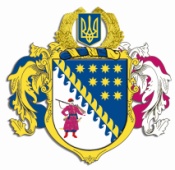 ДНІПРОПЕТРОВСЬКА ОБЛАСНА РАДАVIІІ СКЛИКАННЯПостійна комісія з питань соціально-економічного розвитку області, бюджету і фінансівпросп. Олександра Поля, 2, м. Дніпро, 49004П Р О Т О К О Л   №  6засідання постійної комісії обласної ради22 квітня 2021 року							м. Дніпро11:00 годинУсього членів комісії:		 13 чол. Присутні:                   		 13 чол. (з них 5 чол. – телеконференція)Відсутні:                   		  –Присутні члени комісії: Піддубний С.О., Кеда Н.В., Чабанова Т.С. (телеконференція), Бондаренко О.В. (телеконференція), Борисенко О.В., 
Буряк О.М. (телеконференція), Геккієв А.Д. (телеконференція), 
Жадан Є.В., Молоков С.В., Мухтаров Г.А., Плахотнік О.О., 
Савченко О.М. (телеконференція), Чиркова О.В.Відсутні члени комісії: –У роботі комісії взяли участь:Шебеко Т.І. – директор департаменту фінансів облдержадміністрації;Псарьов О.С. – в.о. директора департаменту економічного розвитку облдержадміністрації;Макаров Д.А. – заступник директора – начальник управління планування, кадрового та адміністративно-господарського забезпечення департаменту капітального будівництва облдержадміністрації;Беспаленкова Н.М. – начальник управління бухгалтерського обліку, фінансів та моніторингу діяльності – головний бухгалтер виконавчого апарату обласної ради; Молодан І.М. – начальник відділу стратегічного планування та міжнародної діяльності управління стратегічного планування та комунальної  власності виконавчого апарату обласної ради;Павлючкова О.В. – заступник начальника відділу бюджету та фінансів управління економіки, бюджету та фінансів виконавчого апарату обласної ради;Євстаф’єва І.М. – головний спеціаліст відділу капітальних вкладень управління економіки, бюджету та фінансів виконавчого апарату обласної ради;Легкоступ Д.І. – в.о. директора дочірнього підприємства „Дніпро-Сервіс” комунального підприємства „Агентство регіонального розвитку „Регіон-Лідер” Дніпропетровської обласної ради”.Головував: Піддубний С.О.Порядок денний засідання постійної комісії:Про розгляд проєкту розпорядження голови обласної ради „Про внесення змін до рішення обласної ради від 23 грудня 2020 року 
№ 11-3/VІІІ „Про обласний бюджет на 2021 рік”.Різне.СЛУХАЛИ: 1. Про розгляд проєкту розпорядження голови обласної ради „Про внесення змін до рішення обласної ради від 23 грудня 2020 року № 11-3/VІІІ „Про обласний бюджет на 2021 рік”.Інформація: директора департаменту фінансів облдержадміністрації Шебеко Т.І.ВИСТУПИЛИ: Піддубний С.О., Чиркова О.В., Бондаренко О.В. (телеконференція), Молоков С.В., Беспаленкова Н.М., Макаров Д.А.ВИРІШИЛИ: 1. Погодити запропонований облдержадміністрацією проєкт розпорядження голови обласної ради „Про внесення змін до рішення обласної ради від 23 грудня 2020 року № 11-3/VІІІ „Про обласний бюджет на 2021 рік” (лист облдержадміністрації від 21.04.2021 № ВХ-3371/0/1-21 та пояснювальна записка департаменту фінансів облдержадміністрації від 21.04.2021 
№ ВХ-3371/1/1-21 додаються) із наступними змінами:за пропозицією головного розпорядника бюджетних коштів – департаменту охорони здоров’я облдержадміністрації збільшити дохідну та видаткову частини обласного бюджету за рахунок субвенції з державного бюджету місцевим бюджетам на здійснення підтримки окремих закладів та заходів у системі охорони здоров’я на суму 56 979,0 тис. грн, які згідно вимог постанови Кабінету Міністрів України від 26 січня 2021 року № 47 (зі змінами) спрямовано на централізовану закупівлю кисневих концентраторів для закладів охорони здоров’я, які надають первинну медичну допомогу пацієнтам;за пропозицією головного розпорядника бюджетних коштів – департаменту фінансів облдержадміністрації збільшити дохідну та видаткову частини обласного бюджету на суму 20,0 тис. грн за рахунок субвенції з бюджету Української сільської територіальної громади комунальному підприємству “Обласний центр екстреної медичної допомоги та медицини катастроф” Дніпропетровської обласної ради для удосконалення надання екстреної медичної допомоги;за пропозицією головного розпорядника бюджетних коштів – департаменту капітального будівництва облдержадміністрації для коригування проєктно-кошторисної документації у зв’язку з необхідністю проведення додаткових робіт на окремих об’єктах з будівництва амбулаторій в сільській місцевості, які не були враховані в ПКД, внести зміни в назви інвестиційних проєктів, а саме: доповнити “у т.ч. ПКД”, для оплати в органах казначейства зазначеного виду робіт.2. Рекомендувати голові обласної ради прийняти проєкт розпорядження голови обласної ради „Про внесення змін до рішення обласної ради від 
23 грудня 2020 року № 11-3/VІІІ „Про обласний бюджет на 2021 рік”. 3. Рекомендувати департаменту фінансів облдержадміністрації (Шебеко) надати проєкт розпорядження голови обласної ради „Про внесення змін до рішення обласної ради від 23 грудня 2020 року № 11-3/VІІІ „Про обласний бюджет на 2021 рік” на чергову сесію обласної ради для затвердження.Результати голосування:за 			13проти		  -утримались 	  -усього 		13СЛУХАЛИ: 2. Різне.2.1. Про розгляд депутатського звернення депутата обласної ради Бондаренка О.В. стосовно виділення коштів з обласного бюджету на 
2021 рік на фінансування Офісу Євроінтеграції (додається).Інформація: депутата обласної ради Бондаренка О.В. (телеконференція)ВИСТУПИЛИ: Піддубний С.О., Молоков С.В., Чиркова О.В., Шебеко Т.І., Беспаленкова Н.М.ВИРІШИЛИ: Направити вищезазначене звернення до Дніпропетровської обласної ради 
для опрацювання, в межах компетенції, питання щодо участі Дніпропетровської обласної ради як співзасновника Офісу Євроінтеграції 
та можливості фінансування установи за умови зміни її статусу. 
За результатами розгляду повідомити депутата обласної ради Бондаренка О.В. і постійну комісії обласної ради з питань соціально-економічного розвитку області, бюджету і фінансів.Результати голосування:за 			13проти		  -утримались 	  -усього 		132.2. Про розгляд звернення в.о. директора дочірнього підприємства „Дніпро-Сервіс” комунального підприємства „Агентство регіонального розвитку „Регіон-Лідер” Дніпропетровської обласної ради” 
Легкоступа Д.І. стосовно питання фінансування у 2021 році утримання транзитного модульного містечка для тимчасово переміщених осіб, розміщеного у місті Дніпрі (додається).Інформація: в.о. директора дочірнього підприємства „Дніпро-Сервіс” комунального підприємства „Агентство регіонального розвитку „Регіон-Лідер” Дніпропетровської обласної ради” Легкоступа Д.І.ВИСТУПИЛИ: Піддубний С.О., Беспаленкова Н.М., Жадан Є.В.ВИРІШИЛИ: Направити вищезазначене звернення до Дніпропетровської обласної ради для опрацювання в межах компетенції та повідомлення за результатами розгляду заявника і постійної комісії обласної ради з питань соціально-економічного розвитку області, бюджету і фінансів.Результати голосування:за 			13проти		  -утримались 	  -усього 		13Голова комісії							С.О. ПІДДУБНИЙСекретар комісії							Т.С. ЧАБАНОВА